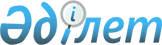 Об установлении повышенных на двадцать пять процентов окладов и тарифных ставок специалистам в области социального обеспечения, образования, культуры, спорта, являющимся гражданскими служащими и работающим в сельских населенных пунктах Талгарского районаРешение Талгарского районного маслихата Алматинской области от 30 сентября 2020 года № 63-266. Зарегистрировано Департаментом юстиции Алматинской области 8 октября 2020 года № 5703
      В соответствии с пунктом 4 статьи 18 Закона Республики Казахстан от 8 июля 2005 года "О государственном регулировании развития агропромышленного комплекса и сельских территорий", Талгарский районный маслихат РЕШИЛ:
      1. Установить специалистам в области социального обеспечения, образования, культуры, спорта, являющимся гражданскими служащими и работающим в сельских населенных пунктах, а также указанным специалистам, работающим в государственных организациях, финансируемых из местных бюджетов повышенные на двадцать пять процентов оклады и тарифные ставки по сравнению со ставками специалистов, занимающихся этими видами деятельности в городских условиях.
      2. Признать утратившим силу решение Талгарского районного маслихата "Об установлении повышенных на двадцать пять процентов окладов и тарифных ставок специалистам в области здравоохранения, социального обеспечения, образования, культуры, спорта и ветеринарии, являющимся гражданскими служащими и работающим в сельских населенных пунктах Талгарского района" от 01 июля 2015 года № 45-267 (зарегистрирован в Реестре государственной регистрации нормативных правовых актов № 3298, опубликован 04 августа 2015 года в информационно-правовой системе "Әділет").
      3. Контроль за исполнением настоящего решения возложить на постоянную комиссию Талгарского районного маслихата "По вопросам социально-экономического развития, тарифной политики, развития малого и среднего предпринимательства и бюджета".
      4. Настоящее решение вступает в силу со дня государственной регистрации в органах юстиции и вводится в действие со дня его первого официального опубликования.
					© 2012. РГП на ПХВ «Институт законодательства и правовой информации Республики Казахстан» Министерства юстиции Республики Казахстан
				
      Председатель сессии Талгарского

      районного маслихата

А. Сембаев

      Секретарь Талгарского

      районного маслихата

Ж. Еңкебайұлы
